I double click on the file I downloaded.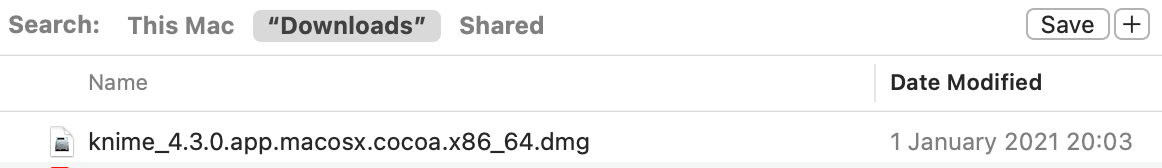 I moved it to the application folder.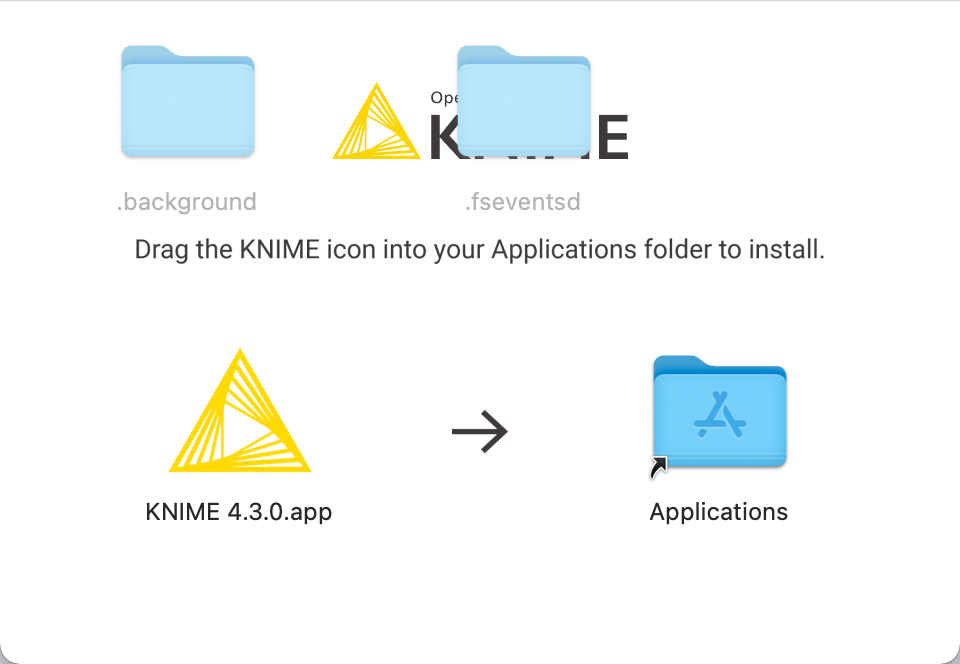 I run it by double clicking on the application file.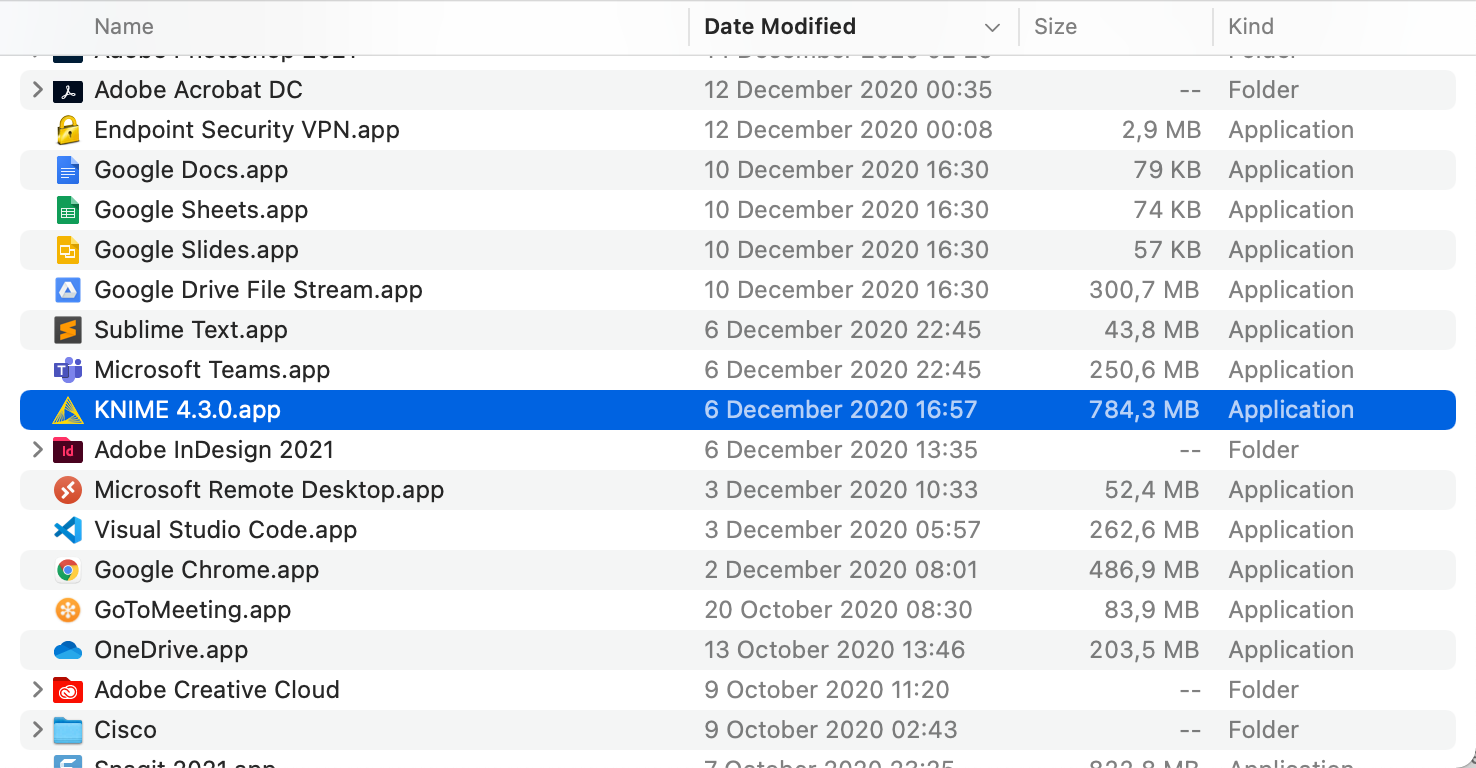 I clicked the Open button.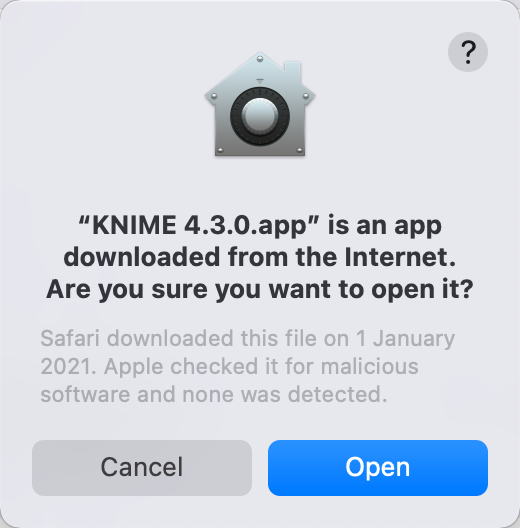 I created a new workspace.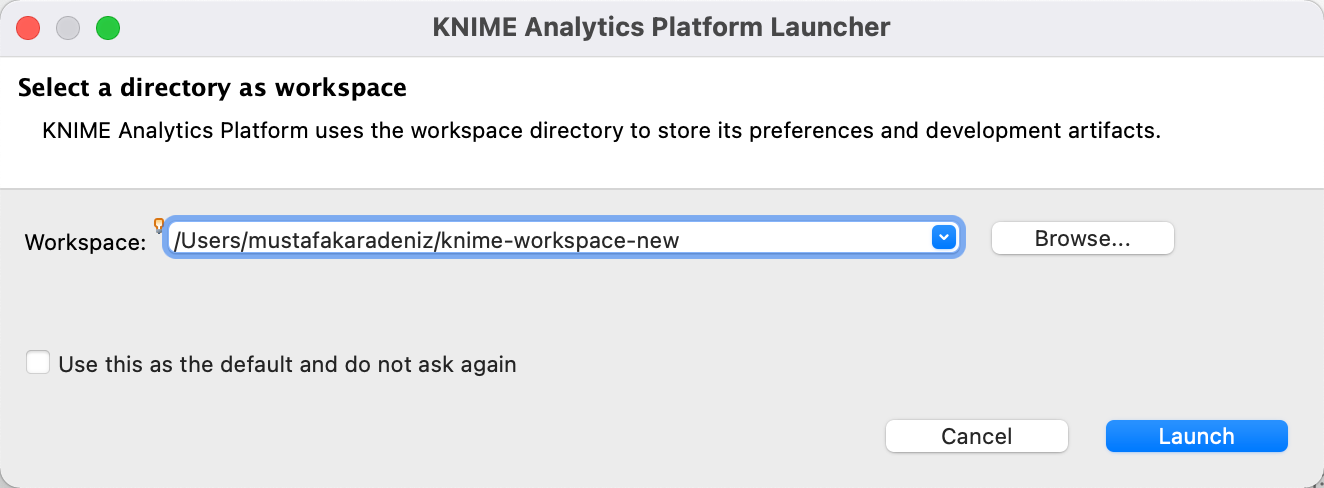 I clicked yes on bellow dialog.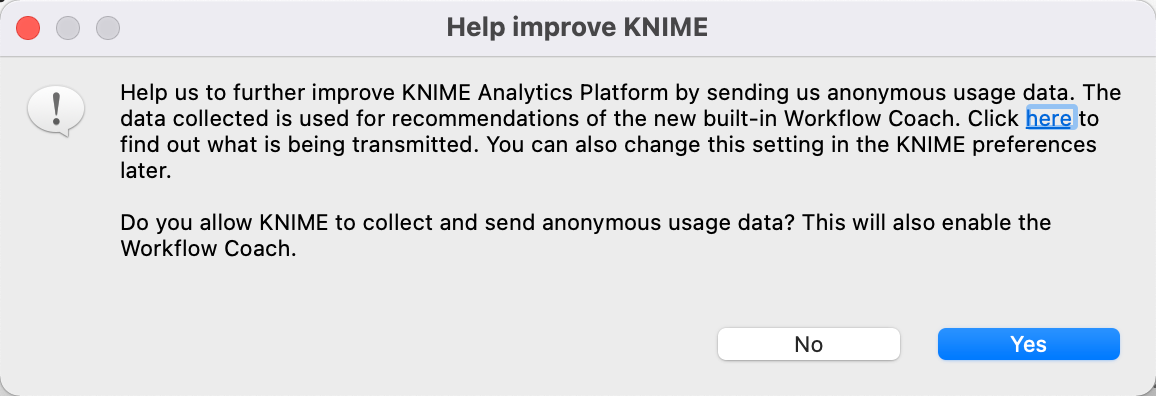 I clicked “Install Extentions” in File menu.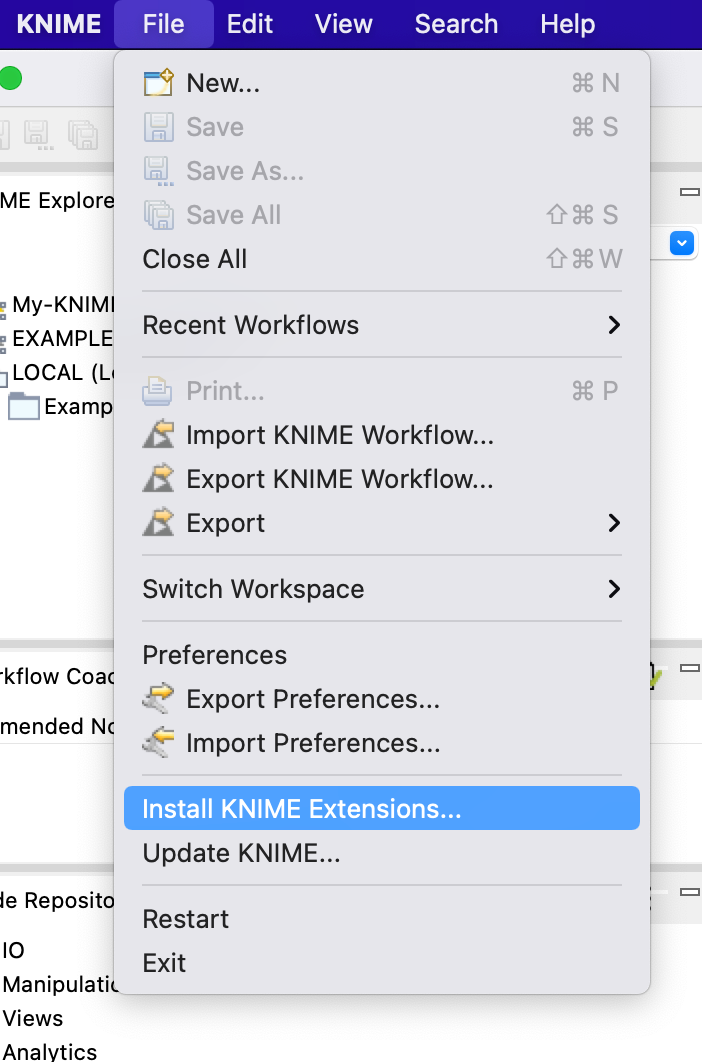 I checked “KNIME Textprocessing” and clicked Next button.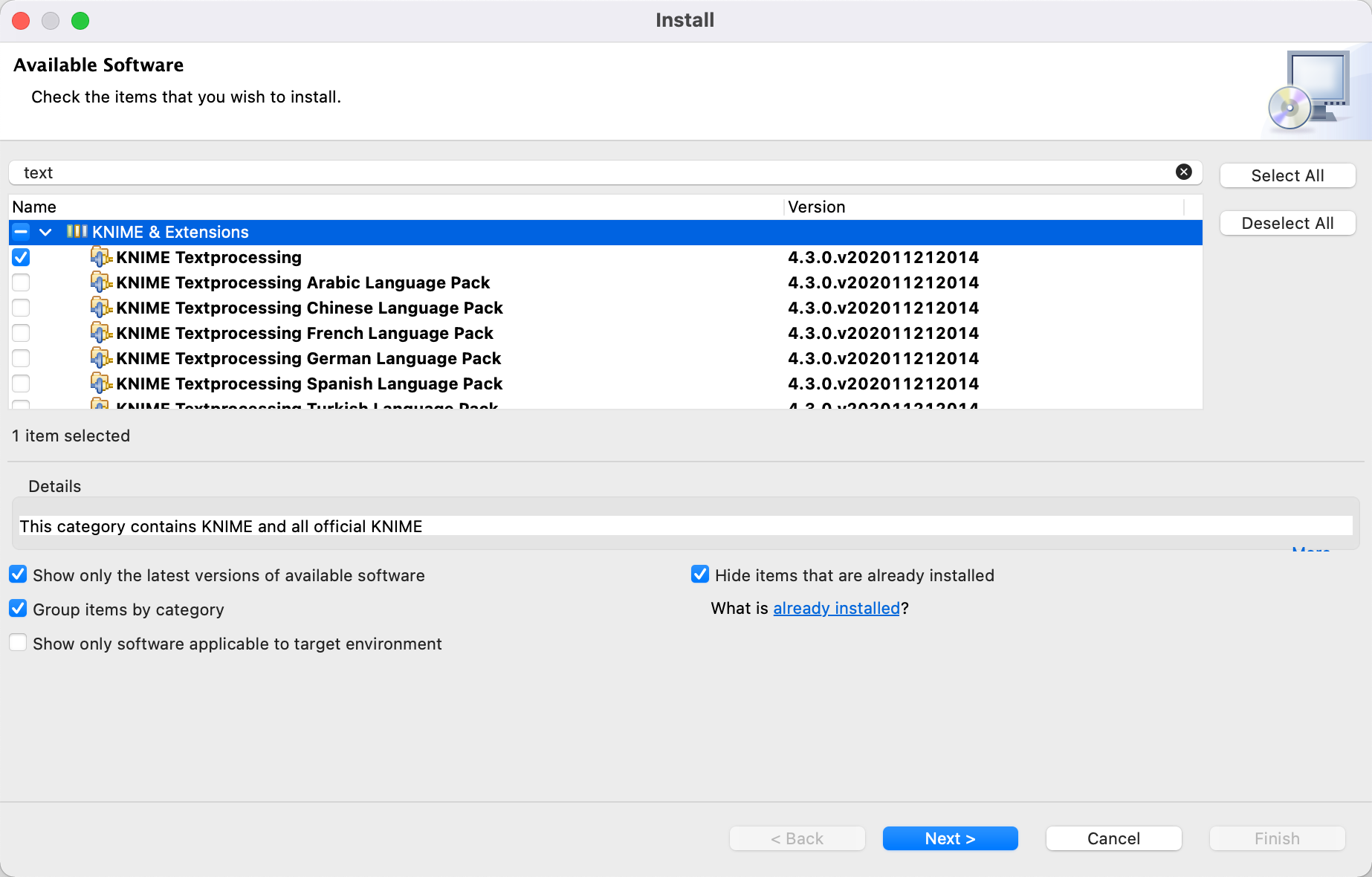 I clicked Next.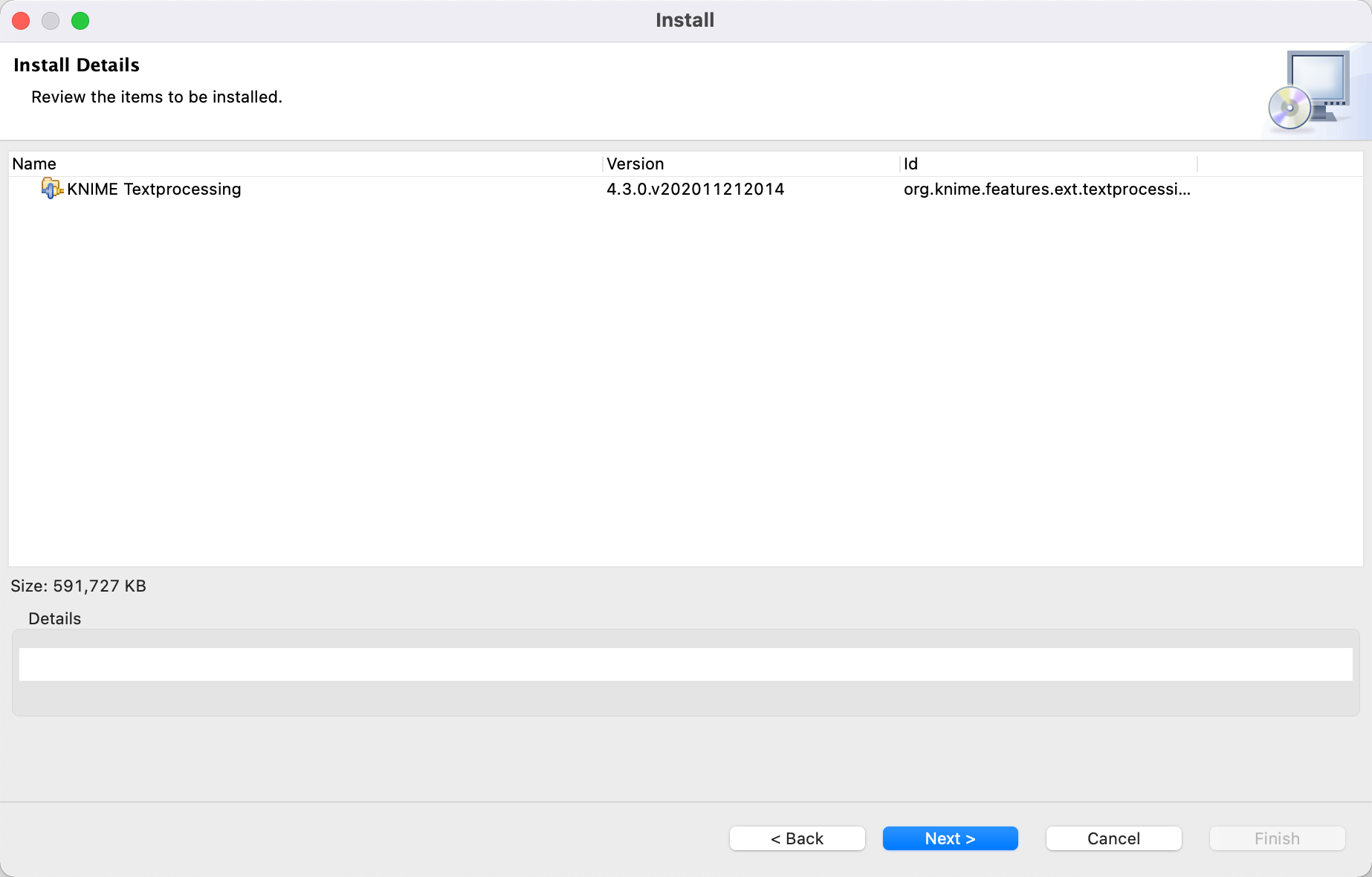 10 – I clicked Finish.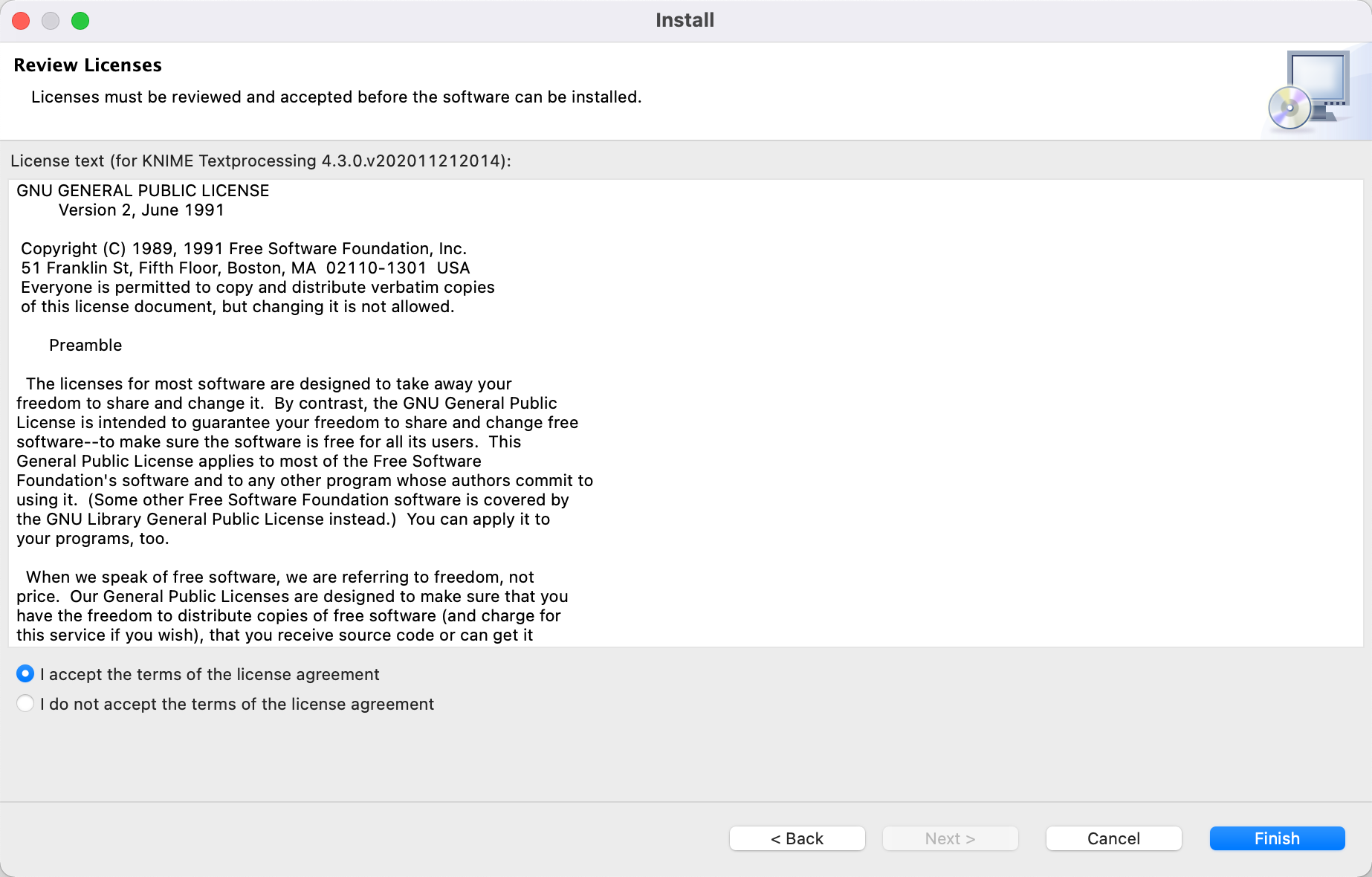 And I clicked Restart Now button.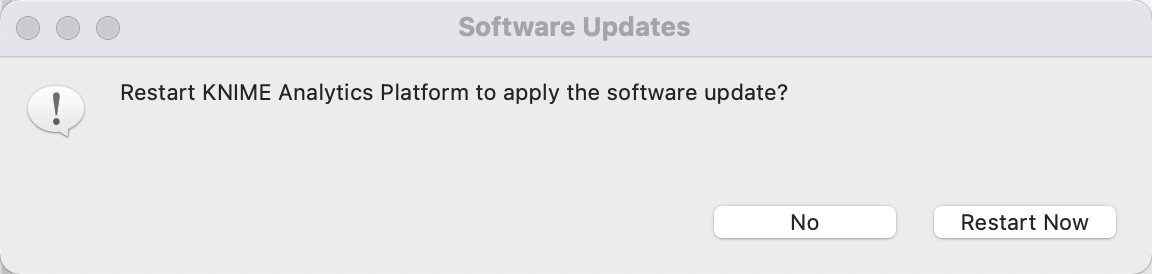 The screen looks like this after restarting.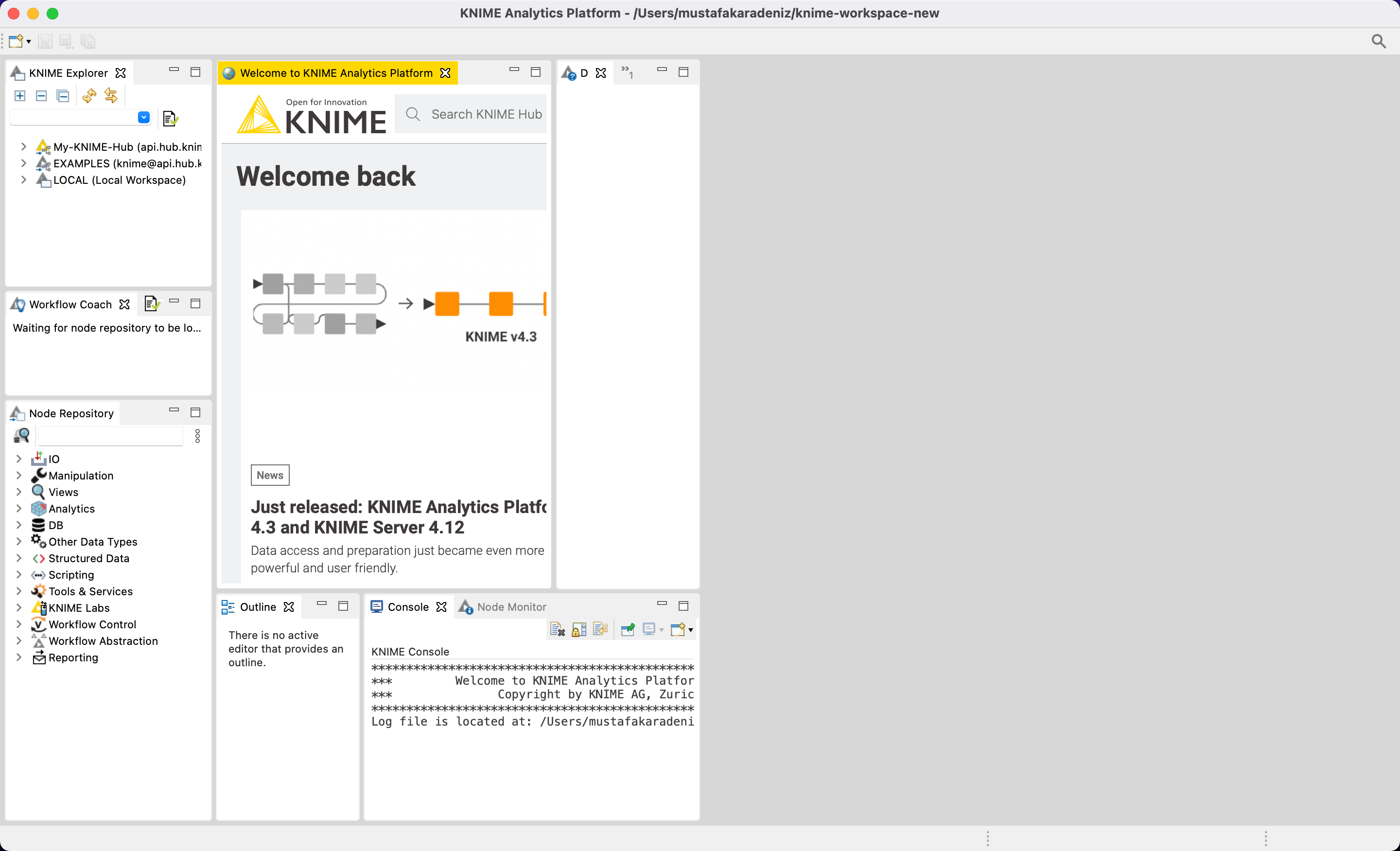 